ВІДДІЛЕННЯ ЕКОНОМІКИСекція «Економічна теорія та історія економічної думки»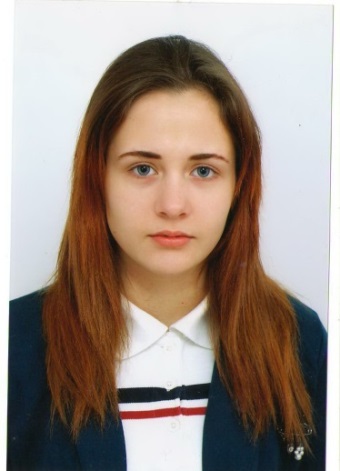 Івашина Анна Андріївнаучениця 11 класу КЗО «Дніпропетровський ліцей інформаційних технологій при Дніпропетровському національному університеті імені Олеся Гончара»ДОСЛІДЖЕННЯ ІНВЕСТИЦІЙНОЇ ПРИВАБЛИВОСТІ РЕГІОНІВ УКРАЇНИНауковий керівник: Бесчастна Дар’я Олександрівна., викладач кафедри статистики, обліку та економічної інформатики Дніпропетровського національного університету імені Олеся Гончара, вчитель економіки КЗО «Дніпропетровський ліцей інформаційних технологій при Дніпропетровському національному університеті імені Олеся Гончара».Процеси формування ефективної моделі національної економіки потребують дієвих інструментів державної підтримки розвитку та функціонування підприємництва. Таким механізмом є чітка регламентація його діяльності шляхом створення сприятливого і дієвого нормативно-правового та інституційного середовища. Мета роботи, яка  полягає у  дослідженні інвестиційної привабливості регіонів України, є актуальною. Для її досягнення необхідним є вирішення наступних завдань: - огляд літературних та нормативних джерел щодо теоретичних підходів формування поняття інвестиційної привабливості держави та регіону;- формування та порівняння рейтингів привабливості регіонів України;- дослідження загальної динаміки та регіональних аспектів інвестиційних процесів в Україні; - визначення основних проблем та шляхів розвитку інвестиційної діяльності в окремих регіонах України.Предмет дослідження - показники інвестування на макро- та мезорівнях, об’єктом, відповідно, – інвестиції.Вчені, як: Деньга С.М., Куценко В.А., Посилкіна О.В., Бутинець Ф.Ф., Олійник О.В., Мошенський С.З., І. Бланк вивчали поняття інвестиційної привабливості та методи, щодо визначення рейтингу інвестиційної привабливості регіонівІнформаційну базу дослідження склали данні з державних статистичних українських сайтів.Методологію дослідження складали метод аналізу, синтезу, абстракції, дедукції, порівнянь, графічний метод.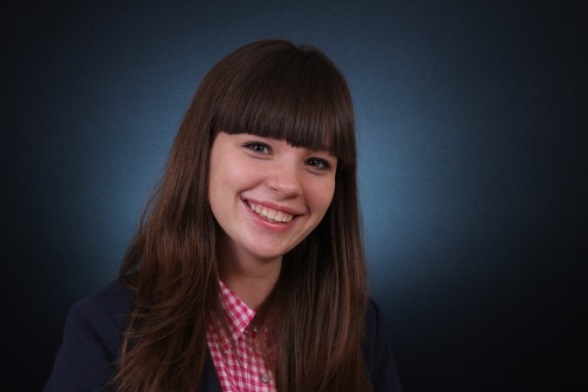 Грановська Дарина Євгенівна учениця 11 класу КЗО «Дніпропетровський обласний ліцей-інтернат фізико-математичного профілю»ДОСЛІДЖЕННЯ ВПЛИВУ БЕЗРОБІТТЯ НА ЕКОНОМІЧНУ СИСТЕМУ УКРАЇНИНауковий керівник: Варич Юрій Михайлович, вчитель економіки КЗО «Дніпропетровський обласний ліцей-інтернат фізико-математичного профілю»Науково-технологічний прогрес безумовно сприяв підвищенню продуктивності праці та має позитивний вплив на розвиток економічних систем. Разом з цим структура зайнятості набула значних змін у останні кілька десятиріч. Питання ж безробіття зостається у центрі уваги не тільки науковців, але й політичних діячів, зважаючи на його гостру соціальну значущість. Все це разом з тим фактом, що робоча сила є одним з основних факторів виробництва обумовлює необхідність присвячення значної уваги дослідженню безробіття, зокрема того впливу, що воно має на економічну систему.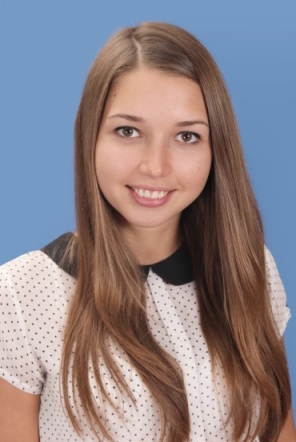 Долиненко Аліна Олегівнаучениця КЗО «Фінансово-економічний ліцей» Дніпропетровської міської ради, група 11-2СОЦІАЛЬНИЙ АСПЕКТ РОЗВИТКУ ОПЛАТИ ПРАЦІ В УКРАЇНІНауковий керівник: Лакей Ігор Михайлович, старший викладач кафедри економічної теорії Дніпропетровського національного університету імені Олеся Гончара. 	Заробітна плата – одна з найскладніших економічних категорій і одне з найважливіших соціально – економічних явищ. Вона, з одного боку є основним джерелом доходів найманих працівників, а з іншого боку, для роботодавців є ефективним засобом мотивації працівників до досягнення цілей підприємства. 	Актуальність. Будучи основним джерелом доходів населення, заробітна плата є також кінцевим результатом його економічної діяльності, а отже, вона чітко реагує на зміну економічної ситуації та прояви кризових явищ в країні. Сьогодні головним завданням для України є підняття заробітної плати на достойний рівень та відновлення всіх її соціально-економічних функцій.Об’єкт наукового дослідження – заробітна плата як основне джерело доходів населення.  Основною метою написання роботи є дослідження соціальних аспектів розвитку заробітної плати в Україні. 	Заробітна плата складає основну частину грошових доходів працівників, а також є головним рушієм соціально-економічного розвитку держави. Важливим завданням для країни  є збільшення її частки в доходах населення. За останні десять років доля заробітної плати у доходах населення залишається майже незмінною. За статистикою у 2013 році вона становить 41,5%, тоді як у інших розвинених країнах майже 60%.	Заробітна плата має одночасно та рівноцінно виконувати основні свої функцій, від яких залежить формування доходів населення та їх розподіл в залежності від продуктивності роботи працівника. Всі функції разом складають одне ціле і тільки за їх системного використання досягається ефективна організація заробітної плати. Надання переваг одній із них неминуче породжує кризові явища в економіці.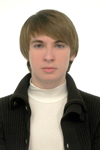 Кузнецов Владислав Ігоровичучень 11 класу КЗО «Дніпропетровський ліцей інформаційних технологій при Дніпропетровському національному університеті імені Олеся Гончара»АНАЛІЗ ДОХОДІВ ТА ВИТРАТ НАСЕЛЕННЯ УКРАЇНИНауковий керівник: Бесчастна Дар’я Олександрівна., викладач кафедри статистики, обліку та економічної інформатики Дніпропетровського національного університету імені Олеся Гончара, вчитель економіки КЗО «Дніпропетровський ліцей інформаційних технологій при Дніпропетровському національному університеті імені Олеся Гончара».Одними з основних показників, що відображають якість життя населення, є рівень доходів та витрат. Поняття  рівня життя визначається співвідношенням грошових доходів населення і прожиткового мінімуму, питомою вагою бідних і багатих, купівельною спроможністю середніх шарів, забезпеченістю житлом, об’єктами господарсько-побутового призначення і комунальних услуг і т.д.	В останні роки особливу актуальність здобувають проблеми, пов’язані із забезпеченням росту доходу населення. За даними Держкомстату України, у  структурі доходів населення основну частину (близько 40%) складає заробітна плата. Зміна співвідношення середньої заробітної плати і величини прожиткового мінімуму в останні роки складалося не на користь заробітної плати. Збільшення доходів населення, ріст купівельної спроможності і споживчого попиту багато в чому залежать від пожвавлення і розширення промислового виробництва. У свою чергу, підвищення добробуту населення і зв’язане з ним збільшення платоспроможного попиту будуть сприяти розвитку економіки країни.	Мета роботи, яка полягає у дослідженні доходів та витрат населення України, їх динаміки та структури є актуальною. Об’єктом дослідження виступають доходи та витрати населення України та окремих її регіонів, предметом, у свою чергу, – економічні показники доходів та витрат, а також фактори, які впливають на них. Завданнями роботи є:- Визначити основні теоретичні підходи до такої економічної категорії, як доходи населення.- Дослідити динаміку  та структуру доходів та витрат населення .- Визначити регіональні особливості України з огляду на певну диференціацію населення за рівнем доходів- Оцінити зміну структури доходів та витрат населення - Визначити за допомогою методі екстраполяції прогнозні значення доходів та витрат населення на 2013 та 2014 роки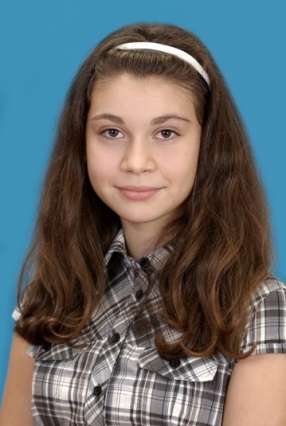 Лисенко Марія Володимирівна учениця КЗО «Фінансово-економічний ліцей» Дніпропетровської міської ради, група 11-2ЕНЕРГОЗБЕРЕЖЕННЯ ЯК ФАКТОР СУЧАСНОГО ЕКОНОМІЧНОГО РОЗВИТКУНауковий керівник: Лакей Ігор Михайлович, старший викладач кафедри економічної теорії Дніпропетровського національного університету імені Олеся Гончара.Енергозбереження — це дії для зменшення кількості використовуваної енергії.Актуальність. Неприпустимо низька  ефективність використання паливно-енергетичних ресурсів. Енергоємність  ВВП в Україні в 3 – 5 разів вища, ніж  в економічно-розвинених державах. Це наслідок деформованої структури виробництва та енергоспоживання, використання застарілих виробничих фондів енергетики, повільного впровадження  енергозберігаючих заходів.Об’єктом дослідження є енергозбереження як невід’ємна складова сучасної економіки. Предметом дослідження є вплив енергозбереження на створення умов ефективного економічного розвитку.Метою роботи є дослідження впливу енергозбереження на створення умов і перспектив  розвитку економіки. Для реалізації цієї мети поставлені наступні завдання: з’ясувати необхідність та зміст енергозбереження; виявити основні напрямки енергозбереження та його вплив на ефективність економіки; дослідити еволюцію енергозбереження в інших країнах та узагальнити їх досвід; оцінити стан енергозбереження в Україні; з’ясувати основні проблеми споживання енергії в Україні та запропонувати шляхи їх вирішення.Набуття Україною конкурентоспроможності у сучасному світі нерозривно пов’язане із модернізацією її економіки.Зростаючі з кожним роком вироблення і споживання енергії в світі створюють необхідні умови для прискорення науково-технічного прогресу, який дозволяє покращувати економічну ситуацію і призводить до зростання добробуту людей.Секція «Макроекономіка та мікроекономіка»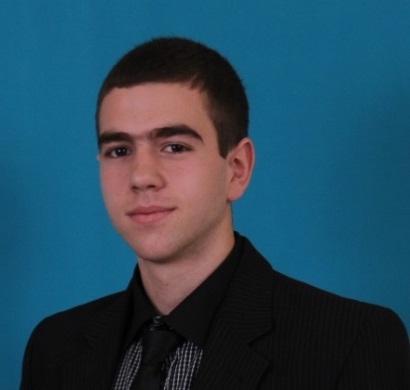 Гасанов Алі Махіровичучень 11 класу КЗО «Дніпропетровський обласний ліцей-інтернат фізико-математичного профілю»ДОСЛІДЖЕННЯ ЕКОНОМІЧНОГО МЕХАНІЗМУ ФОРМУВАННЯ ВАЛЮТНОГО КУРСУНауковий керівник: Варич Юрій Михайлович, вчитель економіки КЗО «Дніпропетровський обласний ліцей-інтернат фізико-математичного профілю»Заміна золота паперовими грошами стала поворотною віхою у сучасній економічній історії. Разом із значними перевагами, що має використання паперових грошей, існує й низка негативних моментів, пов’язаних із можливістю спекуляцій та збільшення грошової маси без створення доданої вартості. Вся складність функціонування та взаємодії множини національних валют в рамках світової системи господарювання проявляється у формуванні нових наукових дисциплін та напрямів дослідження, що пов’язані виключно з грошима, виникненні окремих професій і бізнес сфер, а також у безлічі економічних зрушень. Зважаючи на це обрана тема дослідження є актуальною.Мета дослідження: Аналіз економічної основи формування рівноважного валютного курсу.Висновок: Виявили, що валюти з України перераховується значно більше, ніж надходить до України (і це, нажаль, є стійкою тенденцією).Також ми розглянули рівноважний валютний курс та побачили, що валютний ринок саморегулюється та підрахували рівноважний валютний курс на 2009 – 2013 рр, який становить 631,43 грн. за 100 дол. США.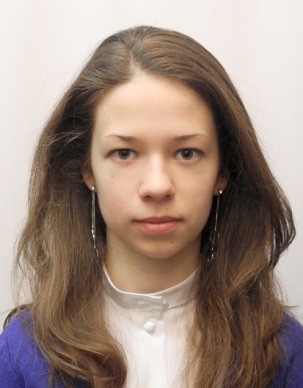 Ващенкова Маргарита Юріївнаучениця 11 класу КЗО «Дніпропетровський ліцей інформаційних технологій при Дніпропетровському національному університеті імені Олеся Гончара»ОСОБЛИВОСТІ РОЗВИТКУ РИНКУ МОЛОКАТА МОЛОЧНОЇ ПРОДУКЦІЇ В УКРАЇНІНауковий керівник: Бесчастна Дар’я Олександрівна., викладач кафедри статистики, обліку та економічної інформатики Дніпропетровського національного університету імені Олеся Гончара, вчитель економіки КЗО «Дніпропетровський ліцей інформаційних технологій при Дніпропетровському національному університеті імені Олеся Гончара».Молоко і молочні продукти (продукти переробки молока) на ринку продовольчих ресурсів посідають значне місце. Це пояснюється, як підкреслювалось вище, значимістю і незамінністю молока на продовольчому ринку і в харчовому раціоні, у зв'язку з його високою харчовою поживністю, наявністю відповідних вітамінів і т.д. Молоко належить до пріоритетних товарів у споживчому кошику більшості громадян світу. Споживання молока має велике значення в життєдіяльності людини, підвищує стійкість організму до різних захворювань, має дієтичні і лікувальні властивості. Питанням особливостей функціонування ринку молока і молочної  продукції приділено багато уваги у дослідженнях вітчизняних учених: П.Т. Саблука, П.І. Гайдуцького, О.В. Крисального, В.І. Бойка, Б.М. Двінського. Проте, вважаємо, що питання дослідження особливостей функціонування ринку молока і молочної продукції у сучасних умовах є актуальними.Метою науково-дослідницької роботи є дослідження ринку молочної продукції України, визначити чи є він перспективним, які існують проблеми та їх причини.Об’єктом дослідження є ринок молочної продукції у всьому його різноманітті та у нерозривному зв’язку із сільськогосподарським комплексом, переробною промисловістю та торгівлею, предметом, у свою чергу, виступають основні показники ринку молока та молочної продукції.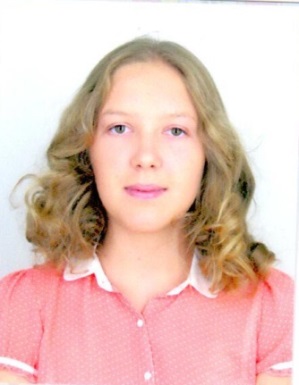 Тищенко Владислава Олексіївнаучениця 11 класу КЗО «Дніпропетровський ліцей інформаційних технологій при Дніпропетровському національному університеті імені Олеся Гончара»ДОСЛІДЖЕННЯ РИНКУ ЧОРНОЇ МЕТАЛУРГІЇ УКРАЇНИНауковий керівник: Бесчастна Дар’я Олександрівна., викладач кафедри статистики, обліку та економічної інформатики Дніпропетровського національного університету імені Олеся Гончара, вчитель економіки КЗО «Дніпропетровський ліцей інформаційних технологій при Дніпропетровському національному університеті імені Олеся Гончара».Одним з найважливіших секторів економіки України є сектор чорної металургії. Практично немає такого підприємства, яке у тій чи іншій мірі не використовувало б продукцію чорної металургії, адже чорні метали – це основний конструкційний матеріал для виготовлення засобів та знарядь виробництва, від кількості та якості якого в значній мірі залежать рівень розвитку виробничих сил країни, темпи і масштаби технічного прогресу.Значення чорної металургії для економіки України важко переоцінити. Вона не тільки впливає на розвиток усіх  без виключення галузей народного господарства України і є базою їх формування, але й є важливою експортоутворюючою галуззю і значною мірою характеризує та визначає експортний потенціал нашої країни. Тому дослідження і розвиток гірничо-металургійного комплексу – основа науково-технічного прогресу у всіх галузях господарювання, значна підтримка конкурентоспроможності країни.Метою  роботи є дослідження усіх умов функціонування  ринку чорної металургії України та пошук оптимальних шляхів покращення його стану.Основні завдання: оцінити стан ГМК України, проаналізувати динаміку виробництва різних видів металопродукції, порівняти та проаналізувати експортно-імпортні відносини на світовому ринку чорної металургії та визначити проблеми і перспективи розвитку цього ринку.В результаті роботи був зроблений висновок про стан ринку чорної металургії України, його місце на світовому ринку та умови експортно-імпортних відносин. Проаналізовані основні показники і параметри даного ринку, а також сформульовано основні напрями стратегії подолання кризової ситуації і прискорення розвитку ринкових відносин.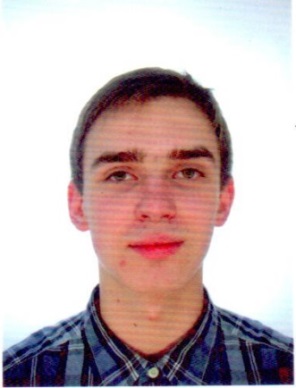 Матюха Семен Миколайовичучень 11 класу КЗО «Дніпропетровський обласний ліцей-інтернат фізико-математичного профілю»ВИВЧЕННЯ ЖОРСТКОСТІ ЦІН НА РИНКУ ОЛІГОПОЛІЇНауковий керівник: Варич Юрій Михайлович, вчитель економіки КЗО «Дніпропетровський обласний ліцей-інтернат фізико-математичного профілю»Абсолютна більшість економічних моделей та теорій виходить з припущення швидких реакцій ринку на зміну різноманітних аспектів його функціонування. Це повинно проявлятися у зміні основних параметрів, як то ціна та кількість товару, що присутні на ринку. Але, слід зауважити, що у більшості випадків такі корегування не відбуваються миттєво, що має значні наслідки для функціонування ринкових систем. Одним з таких випадків є явище жорсткості цін, яке має багато прикладів та не обмежується проявом на одну конкретному ринку. Від так, обрана тема дослідження є актуальною.Метою дослідження є вивчення прояву явища жорсткості цін на українському телекомунікаційному ринку.До основних висновків роботи можна віднести доведення того, що ринок мобільних послуг в Україні є олігопольним та на ньому проявляється ефект жорсткості цін. Тобто компанії не змінюють ціни реалізації не звертаючи уваги на збитки які вони несуть. 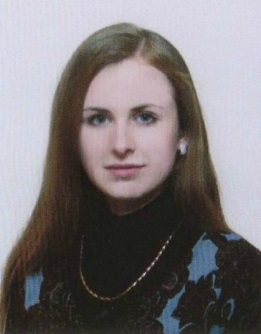 Сіренко Наталія Сергіївнаучениця 11 класу КЗ «Середня загальноосвітня школа № 35 м. Дніпродзержинська» Дніпродзержинської міської радиОПТИМІЗАЦІЯ ПОВЕДІНКИ УКРАЇНСЬКИХ ДОМОГОСПОДАРСТВ У ЗАОЩАДЖЕННІНауковий керівник: Захарова Ірина Сергіївна, вчитель економіки, спеціаліст другої категорії Заощадження відіграють важливу роль у соціально-економічному розвитку країни. Сукупний ефект заощаджень визначає темпи економічного зростання, обсяги випуску продукції та послуг, рівень науково-технічного прогресу і  економічну могутність країни та добробут її населення. Але на жаль, населення України через недостатній розвиток фінансових ринків має досить обмежений вибір інструментів капіталізації грошових заощаджень. Тому в сучасних умовах ринкової економіки є необхідність держави у покращенні інвестиційного клімату, складовою якого є залучення заощаджень домогосподарств. Це свідчить про актуальність обраної теми.У вступі обґрунтовано вибір теми, визначена мета, завдання, предмет і об'єкт дослідження. В першій частині роботи розкриті теоретичні аспекти заощаджень домогосподарств, розглянуті класифікація, мотиви та чинники заощаджень та визначена роль заощаджень у національній економіці як джерел інвестиційних ресурсів. Друга частина роботи присвячена аналізу  динаміки та структури  національних заощаджень, а також розвитку ринку депозитів в Україні. У третій частині роботи визначені тенденції та перспективи заощаджень, проаналізовано іноземний досвід та запропоновано шляхи оптимізації залучення заощаджень в Україні. У кінці роботи наведені доцільні та аргументовані висновки.Секція «Фінанси, грошовий обіг і кредит»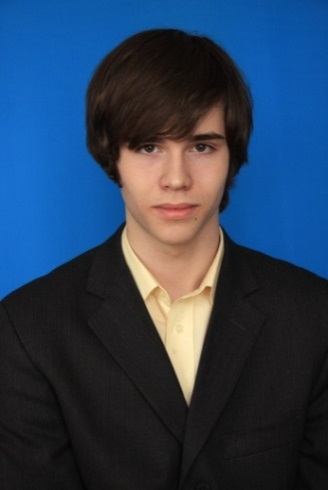 Серга Роман Олеговичучень 11 класу КЗО «Навчально-виховний комплекс № 100 загальноосвітній навчальний заклад І-ІІ ступенів – ліцей» Дніпропетровської міської радиПРОБЛЕМИ ТА ПЕРСПЕКТИВИ ІПОТЕЧНОГО КРЕДИТУВАННЯ В УКРАЇНІ НА ПРИКЛАДІ ПАО КБ “ПРИВАТБАНК”Наукові керівники: Ніколаєв Тарас Геннадійович, старший викладач кафедри економічної кібернетики Дніпропетровського національного університету імені  Олеся Гончара; Мотурнак Євген Володимирович, зав. комп’ютерної лабораторії КЗО «Навчально-виховний комплекс № 100 загальноосвітній навчальний заклад І-ІІ ступенів – ліцей» Дніпропетровської міської ради.Організація іпотечного кредитування має важливе значення в економічній системі та соціальній сфері багатьох країн світу. Ефективна модель іпотечного кредитування впливає на економіку країни шляхом стимулювання попиту на ринку нерухомості, стимулює розвиток будівельної індустрії та сприяє поліпшенню житлових умов населення. За допомогою іпотечного кредитування можливе вирішення ряду складних економічних та соціальних проблем. Але, нажаль, зараз ринок іпотеки в Україні знаходиться у скрутному становищі. Ця ситуація потребує негайних змін на краще, адже іпотечне кредитування має вплив на декілька важливих галузей економіки та в цілому на рівень життя населення.Метою роботи є аналіз ринку іпотечного кредитування в Україні та “Приватбанку”, визначення методів покращення його фінансового стану.Об’єктом дослідження є ринок іпотечного кредитування в Україні.Предметом дослідження є сучасний стан ринку іпотечного кредитування в Україні, стан іпотечного кредитування “Приватбанку”, шляхи розвитку ринку іпотечного кредитування України.Поставлені завдання:Розглянути поняття іпотеки, види іпотечних кредитів та їх інструментиРозглянути процес виникнення іпотекиРозглянути етапи іпотечного кредитуванняПроаналізувати ринок іпотечного кредитування УкраїниПроаналізувати іпотечне кредитування “Приватбанку”Запропонувати методи стимулювання розвитку ринку іпотечного кредитування в УкраїніМетодика дослідження: теоретичний аналіз та синтез, аналіз статистичних даних, системний аналіз.Висновки та отримані результати: розглянуті поняття іпотеки та суміжних понять в Україні, види іпотечних ринків, процес виникнення іпотеки та етапи процесу іпотечного кредитування, проаналізовано стан ринку іпотечного кредитування України в цілому та зокрема іпотечного кредитування “Приватбатку”, запропоновані методи стимулювання ринку іпотеки та коментарії щодо можливості застосування їх в Україні.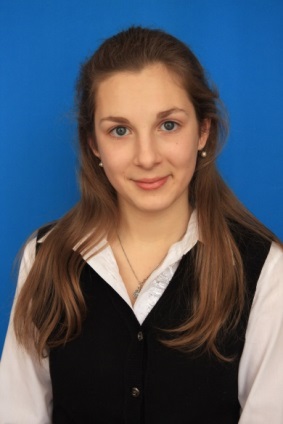 Іотова Катерина Олександрівнаучениця 11 класу КЗО «Навчально-виховний комплекс № 100 загальноосвітній навчальний заклад І-ІІ ступенів – ліцей» Дніпропетровської міської радиМОНЕТАРНА ПОЛІТИКА НБУ: МЕТОДОЛОГІЯ, ПРОБЛЕМИ, ПРОПОЗИЦІЇНауковий керівник: Ніколаєв Тарас Геннадійович, старший викладач кафедри економічної кібернетики Дніпропетровського національного університету імені Олеся Гончара; Мотурнак Євген Володимирович, зав. комп’ютерної лабораторії КЗО «Навчально-виховний комплекс № 100 загальноосвітній навчальний заклад І-ІІ ступенів – ліцей» Дніпропетровської міської ради.Мета роботи:аналіз монетарної політики Національного банку України, вивчення її проблем в Україні та формулювання пропозицій щодо її вдосконалення.Опис роботи: у роботі були розглянуті поняття монетарної політики, її напрями, цілі, та основні теоретичні підходи, інструменти монетарної політики, функції центрального банку країни, проаналізовано політику НБУ та її вплив на макроекономічні показники, сформульовано проблеми монетарної політики України та запропоновано шляхи її вдосконалення.Результати: у ході виконання роботи ми побачили,що монетарна політика України знаходиться на етапі розвитку та не є досконалою. Головним суб’єктом монетарної політики України є Національний банк, який має великий потенціал впливу на інфляційні процеси. Проте через існуючи проблеми не може його реалізовувати.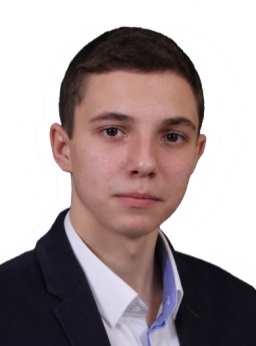 Колодяжний Іван Максимовичучень 11 класу КЗО «Дніпропетровський обласний ліцей-інтернат фізико-математичного профілю»АНАЛІЗ УКРАЇНСЬКОЇ СИСТЕМИ ОПОДАТКУВАННЯ В КОНТЕКСТІ ВПЛИВУ НА РИНОК ПРАЦІНауковий керівник: Варич Юрій Михайлович, вчитель економіки  КЗО «Дніпропетровський обласний ліцей-інтернат фізико-математичного профілю».Питанню оподаткування приділяли і приділяють значну увагу значна кількість вчених-економістів, що обумовлено тим багатогранним та глибоким впливом, що має податкова архітектура на функціонування всієї економічної системи країни. У сучасних умовах податки повинні розглядатись не як джерело наповнення бюджету, чи перерозподіл багатства в межах економічної системи, а в першу чергу як мотиваційний засіб, що спонукає до розвитку у швидкоплинних умовах економічного сьогодення. Не в останню чергу мотиваційний вплив податків проявляється на  ринку праці, впливаючи на її пропозицію. Оскільки ж робоча сила є одним з основних факторів виробництва, дослідження взаємозв’язку податкової структури та зайнятості є питанням актуальним та потребує розгляду.Мета дослідження: аналіз сучасної податкової системи в контексті її впливу на український ринок праці.Висновок: В Україні через неточності податкового кодексу само зайняті об’єкти не мають сенсу залишатися в своїй сфері праці, через це виникають проблеми середнього класу.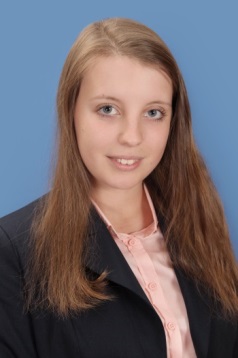 Коновалова Тетяна Вадимівнаучениця КЗО «Фінансово-економічний ліцей»Дніпропетровської міської ради, група 11-2ДЕРЖАВНИЙ БОРГ УКРАЇНИ: ПРОБЛЕМИ ТА ПЕРСПЕКТИВИ РОЗВИТКУНауковий керівник: Лакей Ігор Михайлович, старший викладач кафедри економічної теорії Дніпропетровського національного університету імені Олеся ГончараДержавний борг – загальна сума заборгованості держави, яка складається з усіх випущених і непогашених боргових зобов’язань держави, включаючи боргові зобов’язання держави, що вступають у дію в результату виданих гарантій за кредитами, або зобов’язань, що виникають на підставі законодавства або договору.Актуальність. Розвиток фінансових систем різних країн світу характеризується значними темпами зростання державного боргу. У зв’язку з неможливістю вчасно погашати зобов’язання за позиками такі дії породили нову тенденцію: погашення старих боргів за рахунок залучення нових. Використання такого підходу спричиняє створення боргових пірамід, що в кінцевому підсумку може призвести до загострення економічної ситуації та великої ймовірності настання дефолту.Об’єкт наукового дослідження – державний борг України.Предмет наукового дослідження – причини формування та вплив державного боргу на економіку України.Метою написання науково-дослідницької роботи є дослідити проблеми та визначити перспективи розвитку державного боргу України.Законом України «Про державний бюджет України на 2013 рік» визначений граничний рівень боргу у 483 млрд. грн. Станом на 31 листопада 2013 року державний борг України склав 549,4 млрд. грн.. Ми бачимо, що цей рівень перевищено на 66,4 млрд. грн.. Така динаміка неодмінно призведе до нагромадження боргу. Наслідки зростання боргу – втрата економічної незалежності, вилучення з фінансового ринку коштів (ріст внутрішнього боргу), які б могли бути використані на розвиток економіки, зменшення конкурентоспроможності на внутрішніх і зовнішніх ринках, спад рівня життя населення.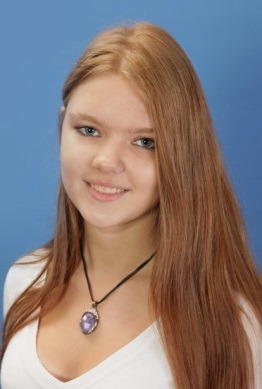 Коптіль Олена Євгеніївнаучениця КЗО  «Фінансово-економічний ліцей»Дніпропетровської міської ради, група 11-3АНАЛІЗ ДИНАМІКИ ВВП УКРАЇНИНауковий керівник: Корягіна Тетяна Вікторівна, к. держ. - упр. н., доцент кафедри економічної теорії Дніпропетровської державної фінансової академіїВаловий внутрішній продукт (ВВП) – один з показників СНР, який характеризує кінцевий результат виробничої діяльності економічних одиниць – резидентів – і вимірює вартість товарів та послуг, вироблених цими резидентами для кінцевого використання.Актуальність теми полягає у тому, що ВВП є показником результатів функціонування економіки в статистиці багатьох країн, який використовується при міжнародних зіставленнях і при розрахунках інших показників економічної ефективності.Метою дослідження є аналіз динаміки та структури валового внутрішнього продукту України та на цій основі визначення темпів економічного розвитку держави.Завдання полягають у тому, щоб на основі системи показників дати характеристику основних результатів економічного процесу, визначити розміри і структуру кінцевого продукту, темпи економічного зростання.Об’єктом дослідження є виробництво, розподіл та використання валового внутрішнього продукту.Предметом дослідження є методологічні та практичні аспекти формування структури та динаміки ВВП.Порівняльний аналіз структури і динаміки ВВП дав змогу дійти висновку, що незважаючи на збільшення частки виробленої та реалізованої продукції тих видів, які характеризують ринкову інфраструктуру, негативним моментом є зменшення питомої ваги продукції різних видів діяльності, які забезпечують інші галузі сировиною. Це необхідно враховувати у розробці бюджетної, інвестиційно-інноваційної, політики країни.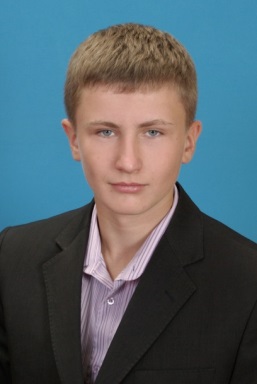 Лісовенков Антон Ігоровичучень КЗО  «Фінансово-економічний ліцей»Дніпропетровської міської ради, група 11-2ПІДВИЩЕННЯ ЕФЕКТИВНОСТІ ВИКОРИСТАННЯ ФІНАНСОВИХ РЕСУРСІВ ПІДПРИЄМСТВА НА БАЗІ ОПТИМІЗАЦІЇ СТРУКТУРИ ДЖЕРЕЛ ФІНАНСУВАННЯ (на прикладі діяльності ЗАТ «Дніпропетровський меблевий комбінат»)Науковий керівник: Лакей Ігор Михайлович, старший викладач кафедри економічної теорії Дніпропетровського національного університету імені Олеся ГончараФінансові ресурси – це кошти, що перебувають у розпорядженні підприємств і призначені для виконання ними певних фінансових зобов'язань.Актуальність. Стабілізація національної економіки і забезпечення її стійкого зростання потребують удосконалення управління фінансами господарюючих суб’єктів. Питання формування капіталу стають основою фінансової стратегії будь-якого підприємства. У зв’язку з цим особливого значення набуває проблема розробки і впровадження нових методів управління формуванням фінансових ресурсів підприємств.Об’єкт наукового дослідження – є конкретне підприємство, його фінансово - аналітична підсистема.Основною метою написання роботи є узагальнення сутності джерел фінансування, аналіз їх структури та розробка заходів щодо підвищення ефективності функціонування підприємства шляхом диверсифікації джерел фінансування.. На підставі проведеного  огляду балансу ЗАТ «ДМК» за 2010 – 2012 роки, можна зробити висновок про негативні тенденції щодо фінансової стійкості підприємства, що склалися протягом останніх років. Зростання власного капіталу постійно уповільнювалося: зі 160% у 2009 році до 1% у 2012 році, а приріст пасивів підприємства протягом 2009 – 2012 рр. відбувався виключно за рахунок приросту власних коштів на тлі постійного скорочення поточних зобов’язань. Тому, узагальнення сутності джерел фінансування та аналіз їх структури дозволив розробити ряд заходів щодо підвищення ефективності функціонування підприємства  ТОВ «ДМК» шляхом диверсифікації джерел фінансування. 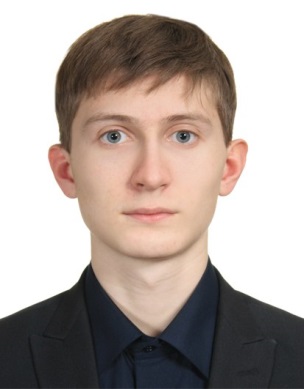 Потурнак Владислав Сергійович учень 11 класу КЗО «Дніпропетровський ліцей інформаційних технологій при Дніпропетровському національному університеті імені Олеся Гончара»ДОСЛІДЖЕННЯ БАНКІВСЬКОЇ СИСТЕМИ УКРАЇНИ ЗА СУЧАСНИХ УМОВНауковий керівник: Бесчастна Дар’я Олександрівна., викладач кафедри статистики, обліку та економічної інформатики Дніпропетровського національного університету імені Олеся Гончара, викладач економіки КЗО «Дніпропетровський ліцей інформаційних технологій при Дніпропетровському національному університеті імені Олеся Гончара»В кожній країні сучасного світу існує власна банківська система для задоволення певних потреб населення у банківських послугах. Існують принципово різні між собою банківські системи, і кожна з них по-своєму справляється із ситуацією в країні.  Мета роботи полягає у дослідженні банківської системи України через порівняння її із банківськими системами інших країн світу.Об’єктом роботи виступає банківська система в Україні, предметом, у свою чергу, основні показники  діяльності банків та НБУ в період з 2000 по 2013 роки, а також  показники  роботи банківських систем інших країн Завданнями роботи є:* Визначення поняття банківських послуг як об’єкту на ринку банківських послуг.* Характеристика банківської системи Україні, визначення основних напрямів розвитку та особливостей функціонування.* Порівняльний аналіз особливостей функціонування банківської системи України та банківських систем інших країн світу. * Визначення проблем та перспектив розвитку банківської системи України.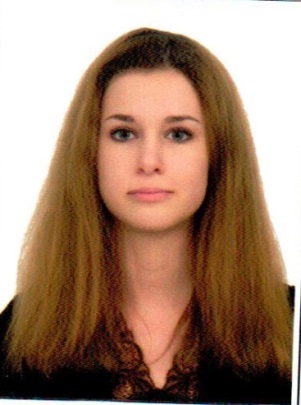 Теплицька Тетяна Павлівнаучениця 11-А класу КЗО «Криворізький Жовтневий ліцей» Криворізької міської ради Дніпропетровської областіЗ’ЯСУВАННЯ НАЙБІЛЬШ ПРИБУТКОВИХ КОМБІНАЦІЙ ДЕПОЗИТНИХ ВКЛАДІВ В ОКРЕМИХ БАНКАХ М. КРИВОГО РОГУНауковий  керівник: Желтуха Тетяна Валентинівна, вчитель математики КЗО «Криворізький Жовтневий ліцей» Криворізької міської ради Дніпропетровської області, спеціаліст вищої категорії, «вчитель-методист»Кожен з нас хотів би мати деяку суму коштів для придбання давно обраних товарів, досягнення певних цілей або на різні непередбачувані випадки. Але люди так влаштовані, що їм дуже важко втриматися від щохвилинної спокуси витратити кошти, та й звичайне відкладання коштів на полицю в сучасному світі вже не прибуткове. Що ж робити? Існує дуже простий і надійний спосіб – відкрити депозитний вклад. Але як зробити вибір, якщо існує багато видів депозитних вкладів в різних комерційних і державних банках? Чим відрізняються депозитні вклади один від одного? Саме для знаходження відповідей на ці запитання ми й вирішили написати науково-дослідницьку роботу на тему: «З’ясування найбільш прибуткових комбінацій депозитних вкладів в окремих банках м. Кривого Рогу».Мета дослідження: з’ясувати різні види комбінацій депозитних вкладів в окремих банках м. Кривого Рогу та визначити найбільш прибуткові з них.Завдання дослідження:З’ясувати, що називається депозитним вкладом та які види депозитних вкладів існують.Визначити види депозитних вкладів, які пропонують в банківських установах м. Кривого Рогу.Виявити найбільш вигідні комбінації депозитних вкладів в окремих банках м. Кривого Рогу.Предмет роботи: особливості депозитних вкладів.Об’єкт роботи:  різноманітні комбінації депозитних вкладів в окремих банках м. Кривого Рогу.Серед розглянутих видів вкладів у Альфа-Банку для отримання найбільшого прибутку доцільніше обирати депозит «Рантьє Плюс» з виплатою відсотків шляхом капіталізації, у Дельта Банку – депозит «Найкращий» з виплатою відсотків щомісячно на картковий рахунок, у ПриватБанку – комбінацію депозиту «Стандарт» з послугою накопичення «Копілка», у Платинум Банку – депозит «Готівка щомісяця» з виплатою відсотків на ощадну картку, у Надра Банку – депозит «Сімейний капітал» з виплатою відсотків в кінці терміну.